J.Hakanen KyIlmanvaihtokanavien puhdistuspöytäkirjaKohde:					Näätäpuiston Päiväkoti				Kohteen osoite:			Siilitie 26, 01480 VantaaTilaaja:					Vantaan kaupunkiTilaajan osoite:				Tervahaudantie 1, 01400 VantaaTilaajan edustaja:			Pertti JäppinenEdustajan yhteystiedot:		0400 414165Toimittajan tiedot:			J.Hakanen Ky					Vernissakatu 5 B 68, 01300 Vantaa					040 5155037Työ suoritettu ajalla:			1.2. – 9.2.2011Kohteessa käytetyt työmenetelmätKäytetyt työtunnitKohteen vertailukuvat ennen ja jälkeen työn suorittamisenIlmanvaihtokanavien puhdistusTarkastus- ja puhdistuspöytäkirja1Imurointi4Pesu2Alipaineistus5Kaavinta/Harjaus3Koneellinen harjaus6Pika-/tarkistusluukun asennusKohteen osa-alueetKäytetyt menetelmät TK 1, tuloilmakanavat, sekä niihin kuuluvat osat 1,2,3,4,6PK 1, poistoilmakanavat, sekä niihin kuuluvat osat.1,3,4,6Keittiö rasvanpoistonilmakanavat, sekä niihin kuuluvat osat.1,3,4Huomiot.kuva nro.Tuloilmapääte-elinten villapinnat pinnoitettu. Asennetut pl:t, ym. tarvikkeetMäärä400x200 EI 60 2400 kanava1P 1601Pinnoitusaine10 L1.SakkePvm.Tehdyt työtTunnit1.2.2011IV-puhdistus102.2.201193.2.201184.2.201196.2.201198.2.2011pinnoitus39.2.2011pinnoitus3+Jätteiden pois vienti2Tarvikehaku3Pöytäkirja2Yhteensä612.PaithunPvm.Tehdyt työtTunnit1.2.2011IV-puhdistus102.2.201193.2.201184.2.201196.2.201198.2.2011pinnoitus39.2.2011pinnoitus3Yhteensä             513. SitthiphongPvm.Tehdyt työtTunnit1.2.2011IV-puhdistus102.2.201193.2.201184.2.201196.2.201198.2.2011pinnoitus39.2.2011pinnoitus3Yhteensä51Tunnit yhteensä163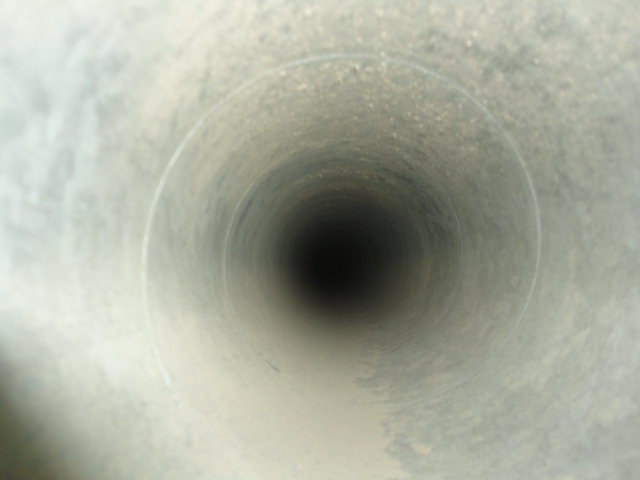 poistokanava ennen puhdistusta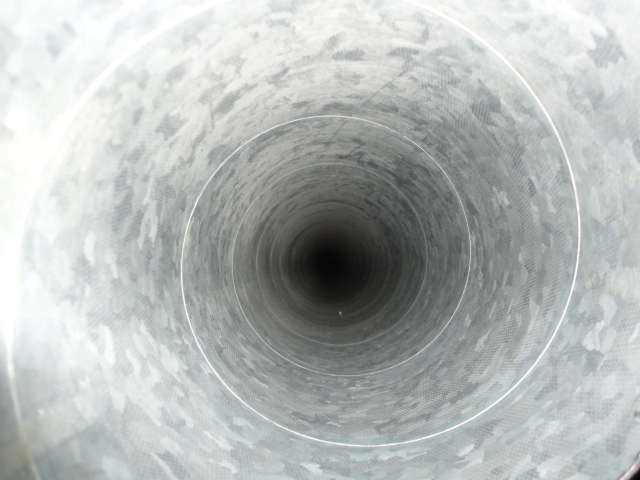 puhdistettuna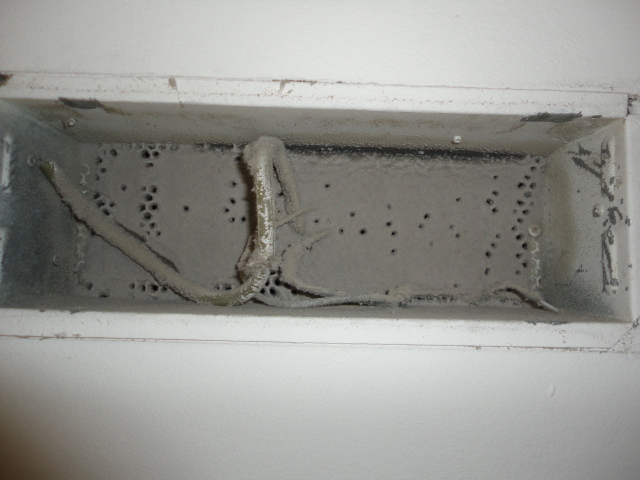 poisto ennen puhdistusta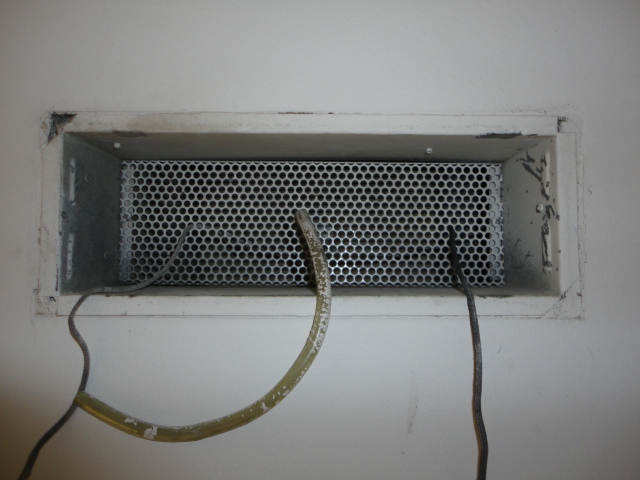 puhdistettuna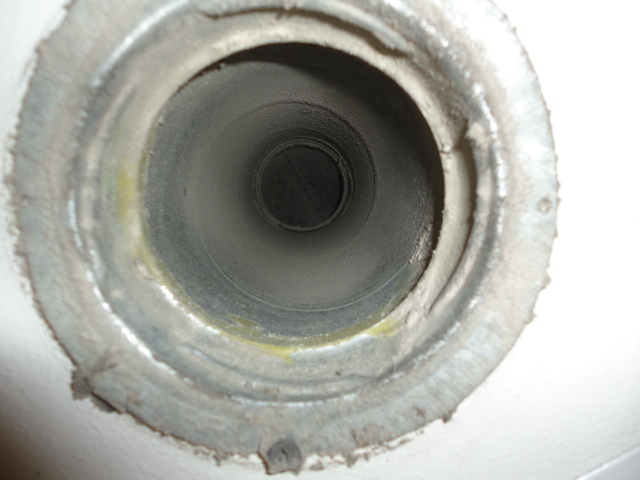 poisto ennen puhdistusta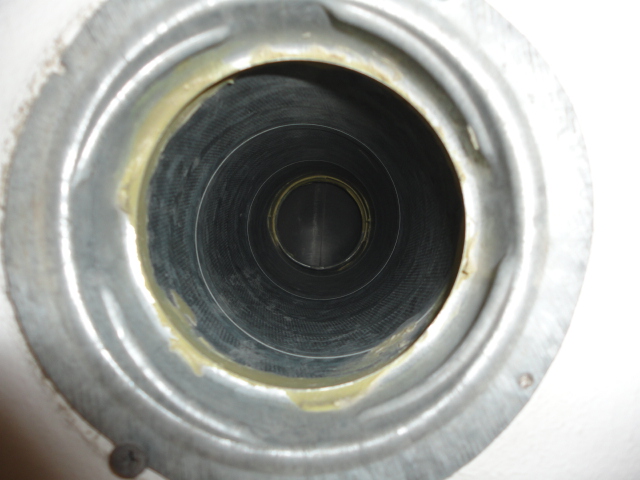 puhdistettuna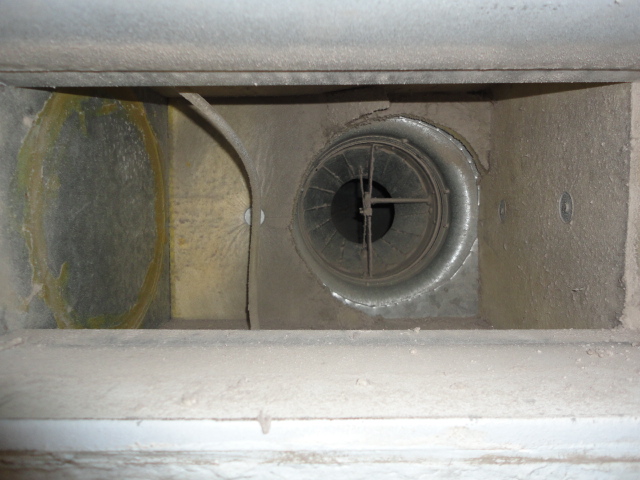 poisto ennen puhdistusta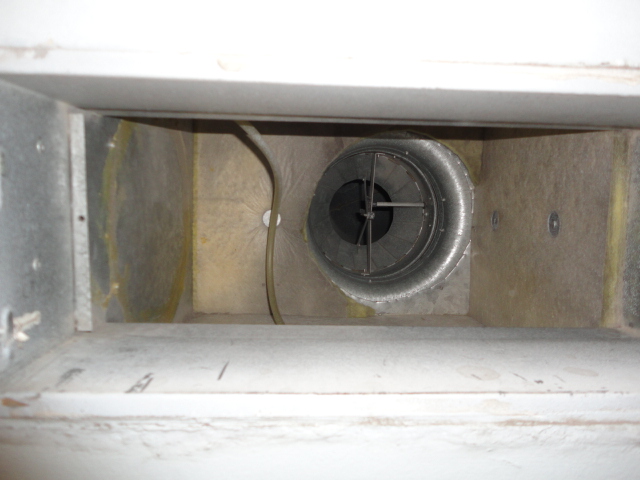 puhdistettuna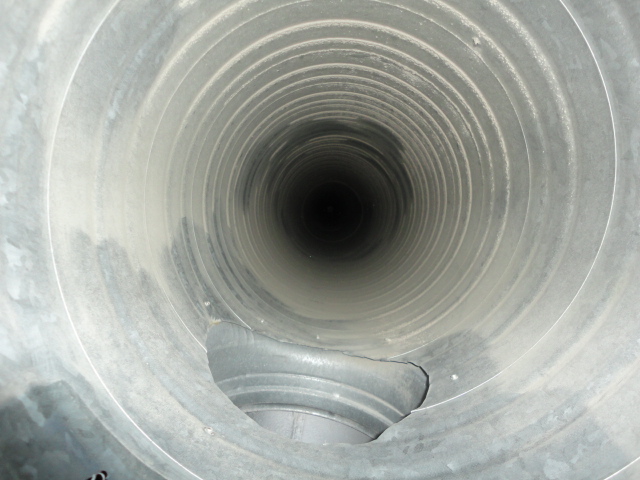 poisto ennen puhdistusta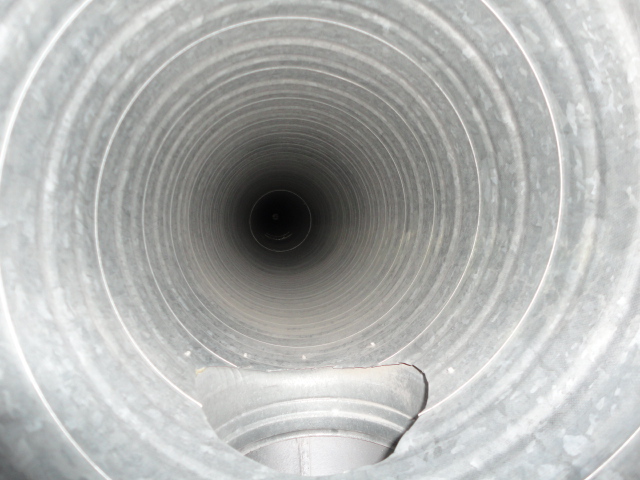 puhdistettuna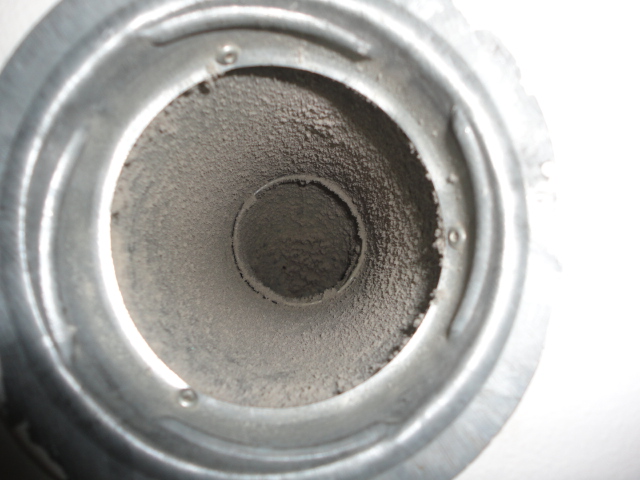 poisto ennen puhdistusta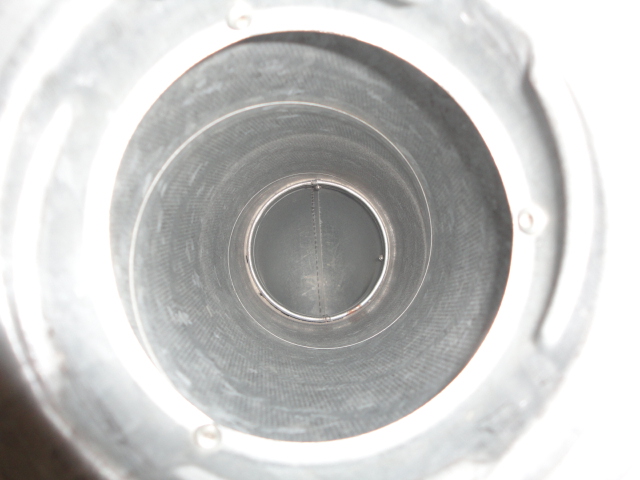 puhdistettuna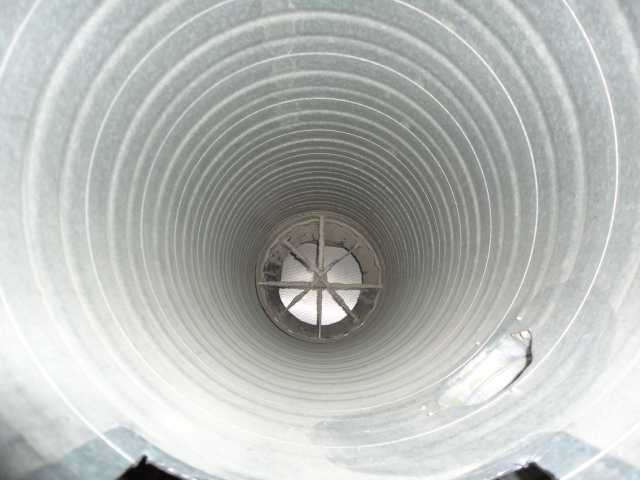 tulo ennen puhdistusta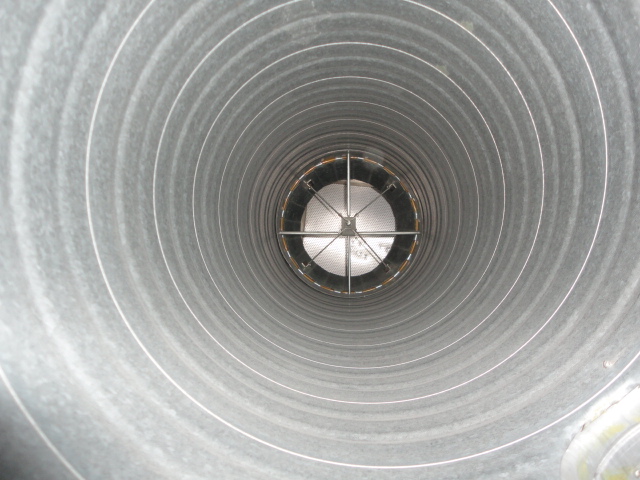 puhdistettuna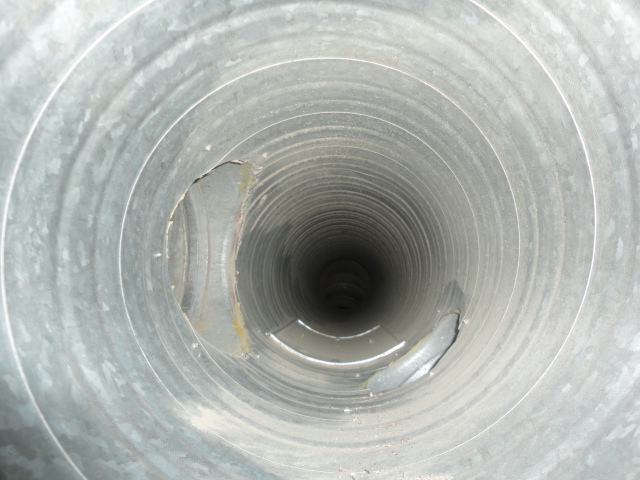 tulo ennen puhdistusta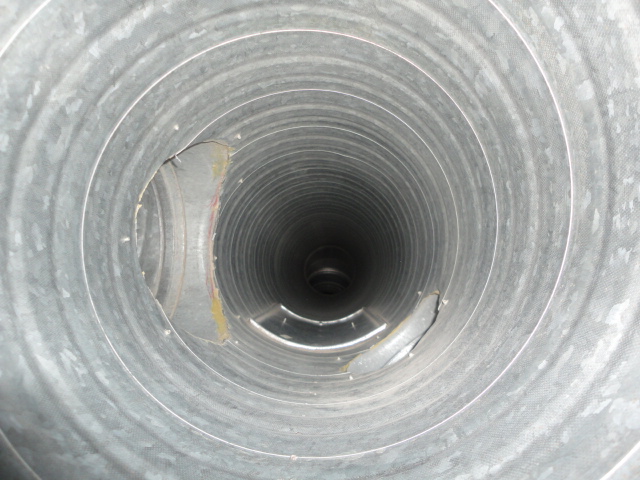 puhdistettuna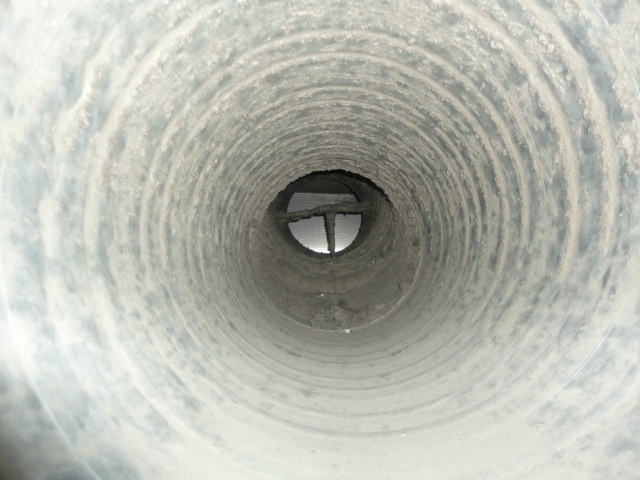 tulo ennen puhdistusta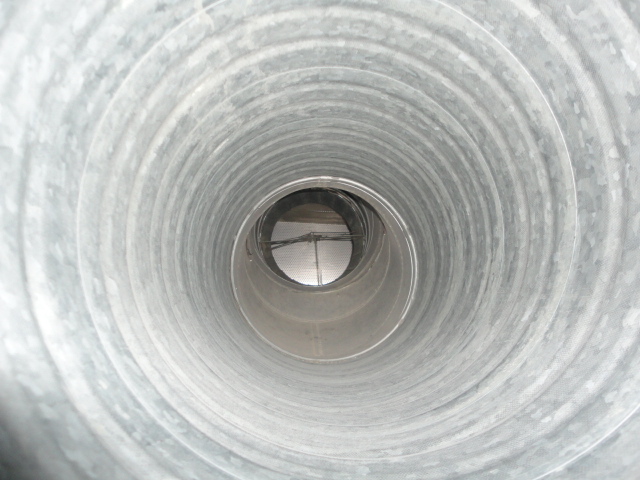 puhdistettuna